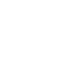 НОВООДЕСЬКА МІСЬКА РАДАМИКОЛАЇВСЬКОЇ ОБЛАСТІР І Ш Е Н Н ЯКеруючись  пунктом 34 частини 1 статті 26 Закону України "Про місцеве самоврядування в Україні", відповідно до ст.ст. 12, 122, 128, 201, 206  Земельного кодексу України, статей 13, 23 Закону України «Про оцінку земель», Постанови Кабінету Міністрів «Про проведення експертної грошової оцінки земельних ділянок», розглянувши клопотання ТОВ «ГУРТ-ГРУП» про наміри на викуп земельної ділянки не сільськогосподарського призначення площею 0,8423 га (кадастровий номер – 4824810000:06:000:0074), яка перебуває у користуванні на умовах оренди для розміщення та експлуатації об’єктів дорожнього сервісу за адресою: вулиця Іпатенка, 32А в межах Новоодеської міської ради та згоду на укладення договору про оплату авансового внеску в рахунок оплати ціни земельної ділянки, враховуючи рекомендації постійних комісій,  міська рада В И Р І Ш И Л А:1. Провести експертну грошову оцінку земельної ділянки площею 0,8423 га (кадастровий номер – 4824810000:06:000:0074), яка перебуває у користуванні на умовах оренди для розміщення та експлуатації об’єктів дорожнього сервісу за адресою: вулиця Іпатенка, 32А в межах Новоодеської міської ради 2. Доручити  виконавчому комітету Новоодеської міської ради:2.1. укласти договір з ТОВ «ГУРТ-ГРУП» про оплату авансового внеску в рахунок оплати вартості земельної ділянки в розмірі 20 % від нормативно-грошової оцінки земельної ділянки;2.2. замовити розробку звіту про експертну грошову оцінку земельної ділянки в суб’єкта оціночної діяльності, що має відповідну ліцензію на виконання даного виду робіт;2.3. виготовлений звіт про експертну грошову оцінку земельної ділянки подати на розгляд чергової сесії міської ради для прийняття рішення щодо продажу земельної ділянки.3. Контроль за виконанням цього рішення покласти на постійну комісію міської ради з питань аграрно-промислового розвитку та екології.Міський голова       			Олександр ПОЛЯКОВВід 29.10.2021 р. № 15м. Нова ОдесаХІV (позачергова) сесіявосьмого скликанняПро надання дозволу на проведення експертної грошової оцінки земельної ділянки по вул. Іпатенка, 32 А, м. Нова Одеса, для подальшого продажу у власність